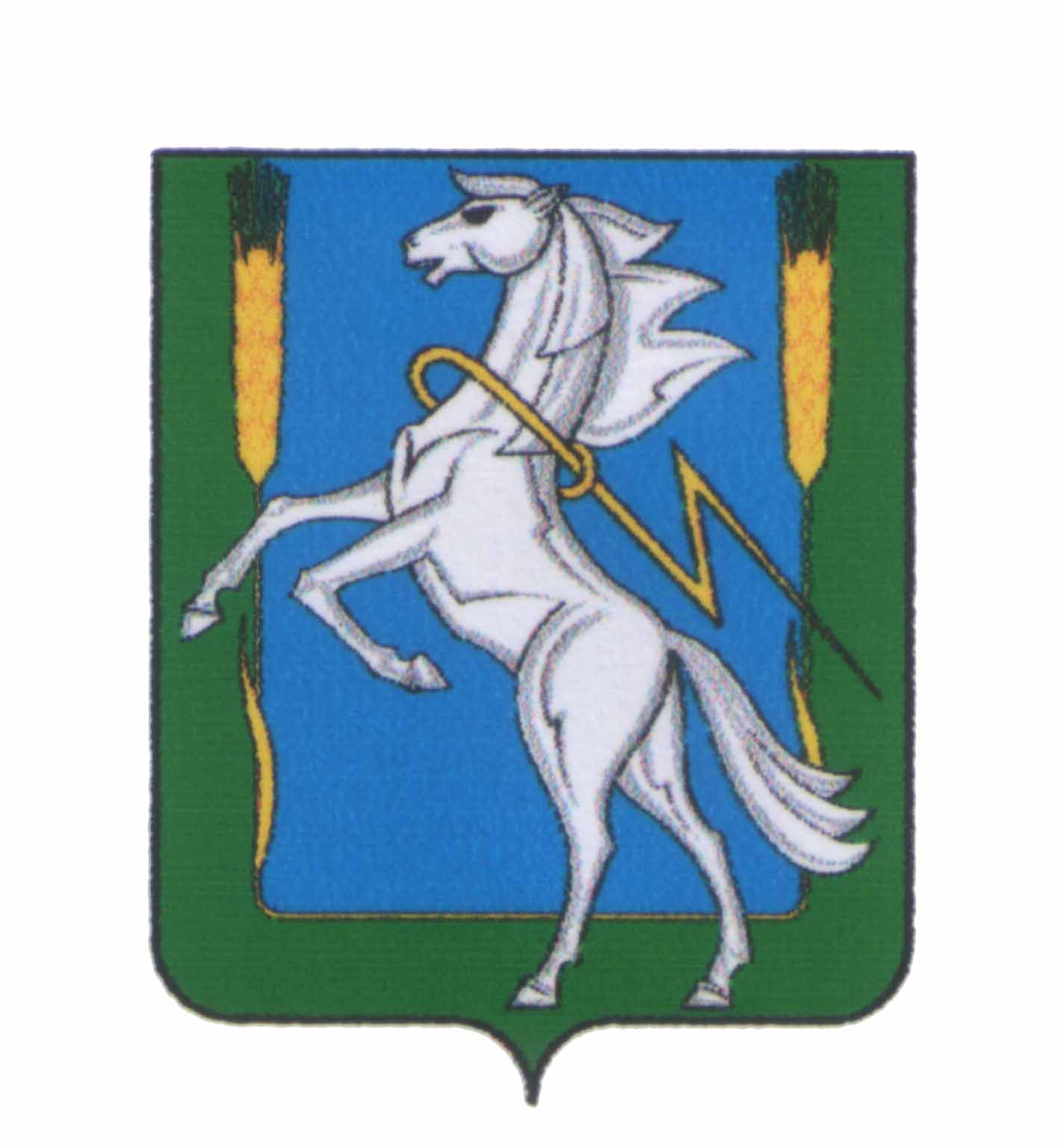 СОВЕТ ДЕПУТАТОВМирненского сельского поселенияСосновского муниципального района Челябинской областитретьего созываРЕШЕНИЕ от «06» февраля 2017г. 					            	          № 07Об утверждении Положения о назначении и выплате пенсии за выслугу лет лицам, замещавшим должности муниципальной службыМирненского сельского поселенияСосновского муниципального районаВ соответствии с Федеральными законами от 02.03.2007г. №25-ФЗ «О муниципальной службе в Российской Федерации», от 15.12.2001г. №166-ФЗ «О государственном пенсионном обеспечении в Российской Федерации», Законом Российской Федерации от 19.04.1991г. №1032-1 «О занятости населения в Российской Федерации», Законом Челябинской области от 30.05.2007г. №144-30 «О регулировании муниципальной службы в Челябинской области», постановлением Губернатора Челябинской области от 24.03.2010г. №100 «О пенсионном обеспечении лиц, замещавших государственные должности Челябинской области, должности государственной гражданской службы Челябинской области и должность высшего должностного лица Челябинской области, и признании утратившими силу постановлений Губернатора Челябинской области», Уставом Мирненского сельского поселения Сосновского муниципального районаСовет депутатов Мирненского сельского поселения РЕШАЕТ:1. Утвердить прилагаемое Положение о назначении и выплате пенсии за выслугу лет лицам, замещавшим должности муниципальной службы Мирненского сельского поселения Сосновского муниципального района.2. Настоящее решение подлежит опубликованию в периодическом печатном издании «Сосновская Нива», зарегистрированном в установленном законом порядке в качестве официального источника опубликования нормативных правовых актов Сосновского муниципального района (обнародованию на информационных стендах на территории населенных пунктов муниципального образования), и размещению на официальном сайте поселения в сети «Интернет».3. Настоящее решение вступает в силу после его официального опубликования (обнародования) в соответствии с действующим законодательством и подлежит применению к отношениям, возникшим с 01.01.2017г.УТВЕРЖДЕНОрешением Совета депутатовМирненского сельского поселенияот «06» февраля  2017г. № 07ПОЛОЖЕНИЕо назначении и выплате пенсии за выслугу лет лицам, замещавшим должности муниципальной службы Мирненского сельского поселения Сосновского муниципального района Общие положенияНастоящее Положение о назначении и выплате пенсии за выслугу лет лицам, замещавшим должности муниципальной службы Мирненского сельского поселения Сосновского муниципального района (далее именуется «Положение») разработано в соответствии с Федеральными законами от 02.03.2007г. №25-ФЗ «О муниципальной службе в Российской Федерации», от 15.12.2001г. №166-ФЗ «О государственном пенсионном обеспечении в Российской Федерации», Законом Российской Федерации от 19.04.1991г. №1032-1 «О занятости населения в Российской Федерации», Законом Челябинской области от 30.05.2007г. №144-30 «О регулировании муниципальной службы в Челябинской области», постановлением Губернатора Челябинской области от 24.03.2010г. №100 «О пенсионном обеспечении лиц, замещавших государственные должности Челябинской области, должности государственной гражданской службы Челябинской области и должность высшего должностного лица Челябинской области, и признании утратившими силу постановлений Губернатора Челябинской области», Уставом Мирненского сельского поселения Сосновского муниципального района и определяет порядок и условия назначения, приостановления, возобновления, прекращения пенсии за выслугу лет лицам, замещавшим должности муниципальной службы муниципального образования «Мирненское сельское поселение» Сосновского муниципального района (далее именуется «пенсия за выслугу лет»).Право на получение пенсии за выслугу лет при увольнении с муниципальной службы Мирненского сельского поселения Сосновского муниципального района по основаниям, предусмотренным настоящим Положением, предоставляется: лицам, замещавшим должности муниципальной службы Мирненского сельского поселения Сосновского муниципального района, имеющим стаж муниципальной службы не менее стажа, продолжительность которого для назначения пенсии за выслугу лет в соответствующем году определяется согласно Приложению №6 к настоящему Положению, замещавшим на 25 июня 1998 года (дату вступления в силу Закона Челябинской области от 28 мая 1998г. №43-ЗО «О муниципальной службе в Челябинской области») и позднее, должности муниципальной службы, отнесенные к таковым правовыми актами органов местного самоуправления Мирненского сельского поселения Сосновского муниципального района, включенные в перечень должностей муниципальной службы органов местного самоуправления Мирненского сельского поселения Сосновского муниципального района.Определение размера пенсии за выслугу лет муниципального служащего осуществляется в соответствии с установленным статьей 5 Закона Челябинской области «О регулировании муниципальной службы в Челябинской области» соотношением должностей муниципальной службы и должностей государственной гражданской службы Челябинской области. Максимальный размер пенсии за выслугу лет муниципального служащего не может превышать максимальный размер государственной пенсии государственного гражданского служащего Челябинской области по соответствующей должности гражданской службы области.Пенсия за выслугу лет муниципальным служащим устанавливается к страховой пенсии по старости (инвалидности), назначенной в соответствии с Федеральным законом от 28.12.2013г. №173-ФЗ «О страховых пенсиях» либо досрочно назначенной в соответствии с Законом Российской Федерации от 19.04.1991г. №1032-1 «О занятости населения в Российской Федерации», по достижению в соответствующем году возраста, указанного в Приложении №7 к настоящему Положению.Пенсия за выслугу лет назначается по заявлению муниципального служащего.Обращение за назначением пенсии за выслугу лет может осуществляться после возникновения права на указанную пенсию.Пенсия за выслугу лет не устанавливается и не выплачивается в период прохождения государственной службы Российской Федерации, при замещении государственной должности Российской	Федерации, государственной должности Челябинской области, должности государственной гражданской службы Челябинской области, муниципальной должности, замещаемой на постоянной основе, должности муниципальной службы, а также в период работы в межгосударственных (межправительственных) органах, созданных с участием Российской Федерации, на должностях, по которым, в соответствии с международными договорами Российской Федерации, осуществляются назначение и выплата пенсий за выслугу лет в порядке и на условиях, установленных для федеральных государственных (гражданских) служащих. При последующем увольнении с государственной службы Российской Федерации, Челябинской области, муниципальной службы или освобождении от указанных должностей выплата пенсии за выслугу лет возобновляется со дня, следующего за днем увольнения с указанной службы или освобождения от указанных должностей лица, обратившегося с заявлением о ее возобновлении.Финансирование расходов на выплату пенсии за выслугу лет лицам, замещавшим должности муниципальной службы Мирненского сельского поселения Сосновского муниципального района, производится за счет средств бюджета Мирненского сельского поселения Сосновского муниципального района.II. Условия назначения пенсии за выслугу лет муниципальным служащим Мирненского сельского поселения Сосновского муниципального районаМуниципальные служащие Мирненского сельского поселения Сосновского муниципального района (далее – «муниципальные служащие»), при наличии стажа муниципальной службы не менее стажа, продолжительность которого для назначения пенсии за выслугу лет в соответствующем году определяется согласно Приложению №6 к настоящему Положению и замещении должности муниципальной службы Мирненского сельского поселения Сосновского муниципального района не менее 12 полных месяцев, имеют право на пенсию за выслугу лет при увольнении с муниципальной службы Мирненского сельского поселения Сосновского муниципального района по основаниям, предусмотренным пунктами 1, 2, 3, 5, 7, 8 части первой статьи 77, пунктами 1, 2 части первой статьи 81, пунктами 2, 5, 7 части первой статьи 83 Трудового кодекса Российской Федерации, пунктом 1 части 1 статьи 19 Федерального закона от 02.03.2007г. №25-ФЗ «О муниципальной службе в Российской Федерации» (с учетом положений, приведенных в пункте 9 настоящего Положения).Муниципальные служащие, при увольнении с муниципальной службы Мирненского сельского поселения Сосновского муниципального района, имеют право на пенсию за выслугу лет, если на момент освобождения от должности они имели право на страховую пенсию по старости (инвалидности), назначенную в соответствии с Федеральным законом от 28.12.2013г. №173-ФЗ «О страховых пенсиях» либо досрочно назначенную в соответствии с Законом Российской Федерации от 19.04.1991г. №1032-1 «О занятости населения в Российской Федерации», по достижению в соответствующем году возраста, указанного в Приложении №7 к настоящему Положению и непосредственно перед увольнением замещали должности муниципальной службы в течение 12 полных месяцев, непосредственно предшествовавших увольнению.III. Правила исчисления стажа муниципальной службыПри исчислении стажа муниципальной службы, дающего право на пенсию за выслугу лет, учитываются периоды службы (работы), определяемые в соответствии со статьей 13 Закона Челябинской области от 30.05.2007г. №144-30 «О регулировании муниципальной службы в Челябинской области», в порядке, установленном статьей 14 указанного Закона Челябинской области.Исчисление стажа муниципальной службы производится кадровой службой органа местного самоуправления, в котором лицо замещало должность муниципальной службы, по форме, установленной Приложением №4 к настоящему Положению.IV. Размеры пенсии за выслугу летМуниципальным служащим Мирненского сельского поселения Сосновского муниципального района, по их заявлению, начисляется и выплачивается пенсия за выслугу лет, в форме ежемесячной выплаты, определяемой, исходя из должностного оклада, установленного в соответствии с замещаемой должностью муниципальной службы, а также ежемесячной надбавки за классный чин, подлежащих выплате на дату увольнения с муниципальной службы Мирненского сельского поселения Сосновского муниципального района, либо на день достижения возраста, дающего право на получение страховой пенсии по старости (инвалидности), назначенной в соответствии с Федеральным законом от 28.12.2013г. №173-ФЗ «О страховых пенсиях» или досрочно назначенной в соответствии с Законом Российской Федерации от 19.04.1991г. №1032-1 «О занятости населения в Российской Федерации», по достижению в соответствующем году возраста, указанного в Приложении №7 к настоящему Положению, в следующих размерах:при наличии стажа муниципальной службы от 15 лет до 20 лет включительно, с учетом увеличения стажа муниципальной службы на количество лет, дающих право на перерасчет, – в размере 65 процентов должностного оклада и ежемесячной надбавки за классный чин по соответствующей должности муниципальной службы;при наличии стажа муниципальной службы от 20 до 25 лет включительно, с учетом увеличения стажа муниципальной службы на количество лет, дающих право на перерасчет, – в размере 100 процентов должностного оклада и ежемесячной надбавки за классный чин по соответствующей должности муниципальной службы;при наличии стажа муниципальной службы свыше 25 лет, с учетом увеличения стажа муниципальной службы на количество лет, дающих право на перерасчет, – в размере 135 процентов должностного оклада и ежемесячной надбавки за классный чин по соответствующей должности муниципальной службы.	Выплата пенсии за выслугу лет осуществляется за вычетом страховой пенсии по старости (инвалидности), фиксированной выплаты к страховой пенсии и повышений фиксированной выплаты к страховой пенсии, установленных в соответствии с Федеральным законом «О страховых пенсиях». За каждый полный год стажа муниципальной службы сверх указанного стажа пенсия за выслугу лет увеличивается на 3 процента среднемесячного заработка. При этом общая сумма пенсии за выслугу лет и страховой пенсии по старости (инвалидности), фиксированной выплаты к страховой пенсии и повышений фиксированной выплаты к страховой пенсии не может превышать 75 процентов определенного в соответствии со статьей 21 Федерального закона от 15.12.2001г. №166-ФЗ «О государственном пенсионном обеспечении в Российской Федерации», среднемесячного заработка муниципального служащего.Размер пенсии за выслугу лет увеличивается на районный коэффициент.V. Перечень документов,необходимых для установления пенсии за выслугу летДля установления пенсии за выслугу лет муниципальные служащие представляют в Управление социальной защиты населения администрации Сосновского муниципального района (далее – «УСЗН») следующие документы:заявление об установлении пенсии за выслугу лет, по форме, соответствующей Приложению №1 к настоящему Положению;паспорт;трудовую книжку;справку о размере должностного оклада, установленного в соответствии с замещаемой должностью муниципальной службы, а также ежемесячной надбавки за классный чин, подлежащих выплате на дату увольнения с муниципальной службы Мирненского сельского поселения Сосновского муниципального района, по форме, соответствующей Приложению №3 к настоящему Положению;справку о периодах службы (работы), определяемых в соответствии со статьей 13 Закона Челябинской области от 30.05.2007г. №144-30 «О регулировании муниципальной службы в Челябинской области», учитываемых при исчислении стажа муниципальной службы, по форме, соответствующей Приложению №4 к настоящему Положению;распоряжение (приказ) об увольнении с муниципальной службы, заверенный подписью представителя нанимателя (работодателя) либо должностного лица, которому такие полномочия предоставлены представителем нанимателя (работодателя), и печатью работодателя (нанимателя).К заявлению лица, обратившегося за назначением пенсии за выслугу лет в связи с признанием инвалидом, должна быть приложена справка об установлении инвалидности.Документы, указанные в пункте 14 настоящего Положения, представляются в подлинных экземплярах, с приложением копий документов, указанных в подпунктах 2, 3 пункта 14 настоящего Положения.В случае невозможности представить подлинные экземпляры документов, указанных в пункте 14 настоящего Положения, представляются их копии, заверенные надлежащим образом, в соответствии с нормами Гражданского кодекса Российской Федерации.VI. Порядок назначения пенсии за выслугу летЗаявление о назначении пенсии за выслугу лет, со всеми необходимыми документами, указанными в пункте 14 настоящего Положения, регистрируется в день подачи в УСЗН (получения по почте УСЗН).Уполномоченный на прием заявления о назначении пенсии за выслугу лет специалист:проверяет правильность оформления заявления и соответствие изложенных в нем сведений документу, удостоверяющему личность, и иным представленным документам;сличает подлинники документов с их копиями, удостоверяет их, фиксирует выявленные расхождения;регистрирует заявление и выдает расписку-уведомление, по форме, соответствующей Приложению №2 к настоящему Положению, в которой указывается дата приема заявления, перечень представленных документов;в случае представления неполного перечня документов заявление о назначении пенсии к рассмотрению не принимается и возвращается заявителю.После того, как муниципальным служащим представлен весь необходимый комплект документов, УСЗН в течение 7 календарных дней направляет его в организационно-контрольное управление администрации Сосновского муниципального района для установления стажа муниципальной службы.В течение 7 календарных дней после получения из УСЗН необходимого для назначения пенсии за выслугу лет комплекта документов организационно-контрольное управление администрации Сосновского муниципального района направляет указанный комплект документов в Администрацию Мирненского сельского поселения Сосновского муниципального района для принятия Администрацией поселения распоряжения о назначении пенсии за выслугу лет.В распоряжении Администрации Мирненского сельского поселения Сосновского муниципального района о назначении пенсии за выслугу лет указывается:фамилия, имя, отчество, должность муниципального служащего;стаж муниципальной службы;размер должностного оклада, установленного в соответствии с замещаемой должностью муниципальной службы, а также ежемесячной надбавки за классный чин, подлежащих выплате на дату увольнения с муниципальной службы Мирненского сельского поселения Сосновского муниципального района;размер пенсии за выслугу лет, исчисленный в соответствии с пунктами 12, 13 настоящего Положения;дата, с которой назначается пенсия за выслугу лет.О принятии решения о назначении пенсии за выслугу лет в письменной форме в 7-дневный срок сообщается заявителю.В случае отказа в установлении пенсии за выслугу лет, в извещении в обязательном порядке указываются причины такого отказа.Пенсия за выслугу лет назначается с 1-го числа месяца, следующего за месяцем, в котором заявитель обратился за ней, но не ранее, чем со дня возникновения права на нее.В случае назначения пенсии за выслугу лет в связи с инвалидностью, пенсия устанавливается на срок, в течение которого лицо, замещавшее должность муниципальной службы, признано инвалидом.Днем обращения за назначением пенсии за выслугу лет считается день регистрации УСЗН заявления со всеми необходимыми документами.VII. Порядок выплаты и организация доставки пенсии за выслугу летВыплата пенсии за выслугу лет и организация ее доставки осуществляются на основании распоряжения Администрации Мирненского сельского поселения Сосновского муниципального района об установлении пенсии за выслугу лет и копии заявления об установлении пенсии за выслугу лет через Управление социальной защиты населения.Пенсия за выслугу лет выплачивается в порядке и в сроки, установленные Федеральным законом от 15.12.2001г. №166-ФЗ «О государственном пенсионном обеспечении в Российской Федерации». При смене места жительства доставка пенсии за выслугу лет осуществляется по новому месту жительства муниципального служащего или месту пребывания на основании личного заявления муниципального служащего.Пенсия за выслугу лет может выплачиваться путем ее зачисления на лицевой счет заявителя, открытый в кредитной организации, указанной в заявлении.Личное заявление муниципального служащего, указанное в пункте 22 настоящего Положения, представляется заявителем в УСЗН.VIII. Порядок приостановления, возобновления и прекращения выплаты пенсии за выслугу летВыплата пенсии за выслугу лет приостанавливается в период прохождения государственной службы Российской Федерации, при замещении государственной должности Российской Федерации, государственной должности	Челябинской области, должности государственной гражданской службы Челябинской области, муниципальной должности, замещаемой на постоянной основе, должности муниципальной службы, а	также в период работы в межгосударственных (межправительственных) органах, созданных с участием Российской Федерации, на должностях, по которым в соответствии с международными договорами Российской Федерации осуществляются назначение и выплата пенсий за выслугу лет.Выплата пенсии за выслугу лет приостанавливается в случае обнаружения обстоятельств, устанавливающих нарушение условий, дающих право на выплату пенсии.Муниципальный служащий, получающий пенсию за выслугу лет и назначенный на должности, указанные в пункте 24 настоящего Положения, обязан в 5-дневный срок сообщить об этом в Управление социальной защиты населения путем направления заявления лица о приостановлении выплаты пенсии за выслугу лет, оформленного согласно Приложению №5 к настоящему Положению, с приложением копии приказа (распоряжения) о его назначении на соответствующую должность.Администрация Мирненского сельского поселения Сосновского муниципального района в 5-дневный срок со дня получения указанного заявления принимает распоряжение о приостановлении выплаты пенсии за выслугу лет, с указанием срока, с которого приостанавливается выплата.Выплата пенсии за выслугу лет приостанавливается со дня назначения на одну из должностей, указанных в пункте 24 настоящего Положения.Выплата пенсии за выслугу лет прекращается по основаниям, установленным законодательством Российской Федерации, в том числе, в следующих случаях:смерть получателя пенсии за выслугу лет;переход на пенсию иного вида, отличного от вида пенсии, к которой была установлена пенсия за выслугу лет (за исключением случаев, указанных в подпункте 4 настоящего пункта);назначение ежемесячной доплаты к страховой пенсии по старости (инвалидности) или ежемесячного пожизненного содержания, или дополнительного ежемесячного материального обеспечения, или установление дополнительного пожизненного ежемесячного материального обеспечения или назначения иной пенсии за выслугу лет;установления оснований неправомерного определения права на пенсию за выслугу лет;истечение срока признания получателя пенсии за выслугу лет инвалидом.В случаях, указанных в подпунктах 2, 3 пункта 27 настоящего Положения, муниципальный служащий в 5-дневный срок сообщает в Управление социальной защиты населения о возникновении указанных обстоятельств путем направления заявления о прекращении выплаты пенсии за выслугу лет, по форме, соответствующей Приложению №5 к настоящему Положению, и копий документов, подтверждающих назначение соответствующих выплат и (или) переход на пенсию иного вида, отличного от вида пенсии, к которой была установлена пенсия за выслугу лет.Администрация Мирненского сельского поселения Сосновского муниципального района в 5-дневный срок со дня установления обстоятельств, указанных в пункте 27 настоящего Положения, принимает распоряжение о прекращении выплаты пенсии за выслугу лет, с указанием срока, с которого прекращается выплата.Выплата пенсии за выслугу лет прекращается со дня возникновения обстоятельств, указанных в пункте 27 настоящего Положения.Муниципальным служащим, у которых выплата пенсии за выслугу лет была приостановлена по основанию, предусмотренному пунктом 24 настоящего Положения, при последующем увольнении или освобождении от указанных должностей, выплата пенсии за выслугу лет возобновляется при соблюдении условий, предусмотренных пунктами 8, 9 настоящего Положения, со дня, следующего за днем увольнения или освобождения от указанных должностей лица, обратившегося с заявлением о ее возобновлении, оформленным в соответствии с Приложением №1 к настоящему Положению, с приложением копии приказа (распоряжения) об увольнении (освобождении) с указанных должностей.Заявление, указанное в абзаце 1 настоящего пункта, с приложением необходимых документов, в соответствии с пунктом 14 настоящего Положения предоставляется в УСЗН.IX. Порядок разрешения споровСуммы	пенсии за выслугу лет, излишне выплаченные лицу вследствие несвоевременного извещения органа, их выплачивающего, о наступлении обстоятельств, влекущих изменение, приостановление или прекращение ее выплаты, подлежат обязательному удержанию в порядке, предусмотренном действующим пенсионным законодательством.Суммы	пенсии за выслугу лет, излишне выплаченные лицу вследствие его злоупотребления (предоставления подложных документов, документов, не соответствующих действительности), возмещаются этим лицом, а в случае его несогласия взыскиваются в судебном порядке.Суммы пенсии за выслугу лет, излишне выплаченные лицу вследствие неправильного установления права на пенсию за выслугу лет, возмещаются и удерживаются в порядке, установленном законодательством Российской Федерации.Глава Мирненского сельского поселения 	                                                        В.Г. ГригорьевПриложение №1к Положению о назначении и выплате пенсии за выслугу лет муниципальным служащим Мирненского сельского поселения Сосновского муниципального районаГлаве Мирненского сельского поселенияСосновского муниципального района___________________________________от ________________________________ (Ф.И.О. заявителя)_______________________________________(место работы, должность заявителя) _______________________________________(домашний адрес)	_______________________________________(телефон)ЗАЯВЛЕНИЕо назначении (возобновлении) пенсии за выслугу летВ соответствии с Положением «О назначении и выплате пенсии за выслугу лет муниципальным служащим Мирненского сельского поселения Сосновского муниципального района» прошу назначить мне пенсию за выслугу лет (возобновить выплату пенсии за выслугу лет) к страховой пенсии по старости (инвалидности).При замещении государственной должности Российской Федерации, государственной должности субъекта Российской Федерации, должности федеральной государственной гражданской службы, должности государственной гражданской службы Челябинской области, выборной муниципальной должности или должности муниципальной службы, или назначении пенсии за выслугу лет, ежемесячного пожизненного содержания, установлении иного ежемесячного материального обеспечения, выезде на постоянное место жительства за пределы Российской Федерации обязуюсь в пятидневный срок сообщить об этом в Управление социальной защиты населения Администрации Сосновского муниципального района.Пенсию за выслугу лет прошу перечислять в _______________________________________________________________________________________________________________________________________________________(наименование банка)	(номер отделения/ филиала)на мой текущий счет №____________________________________________________ (выплачивать через отделение связи №________________________________________._______________________ ______________________________________________________(подпись заявителя)			                                                (Ф.И.О.)Дата: __________________Заявление зарегистрировано:_____________________________________________________________________________(должность, подпись, инициалы и фамилия лица, уполномоченного регистрировать заявление)Дата регистрации: ____________________М.п.Приложение №2к Положению о назначении и выплате пенсии за выслугу лет муниципальным служащим Мирненского сельского поселенияСосновского муниципального районаРАСПИСКА-УВЕДОМЛЕНИЕВыдана Управлением социальной защиты населения администрации Сосновского муниципального района _______________________________________________________________,(Ф.И.О. заявителя)обратившемуся(-ейся) с заявлением о назначении пенсии за выслугу лет (о возобновлении выплаты пенсии за выслугу лет).Дата приема заявления: «__» ___________ 201_г.Перечень документов:Расписка-уведомление выдана:__________________________________________________________________________________(должность, подпись, инициалы и фамилия лица, уполномоченного на выдачу расписки-уведомления)Дата выдачи: ____________________Место для печати:Приложение №3к Положению о назначении и выплате пенсии за выслугу лет муниципальным служащим Мирненского сельского поселенияСосновского муниципального района СПРАВКАо размере должностного оклада и ежемесячной надбавки за классный чин лица, замещавшего должность муниципальной службы Мирненского сельского поселения Сосновского муниципального районаРазмер должностного оклада и ежемесячной надбавки за классный чин ___________________________________________________________________________,											(Ф.И.О.)замещавшего должность муниципальной службы Мирненского сельского поселения Сосновского муниципального района, на дату увольнения (__.__.201_г.) составляет (с уральским коэффициентом _________________________  (________________________ ______________) руб., в том числе: должностной оклад _______________ (_____________________________________) руб., ежемесячная надбавка за классный чин ___________ (_____________________________) руб.(Должностной оклад и ежемесячная надбавка за классный чин указываются без учета уральского коэффициента)Руководитель органа местного самоуправления:__________ _________________________________________________________ 			(подпись)	(Ф.И.О.)Главный бухгалтер:__________ ________________________________________________________(подпись)	(Ф.И.О.)Место для печати:Приложение №4к Положению о назначении и выплате пенсии за выслугу лет муниципальным служащим Мирненского сельского поселенияСосновского муниципального района СПРАВКАо периодах службы (работы) в должностях, учитываемых при исчислении стажамуниципальной службы_____________________________________________________________________________,(фамилия, имя, отчество муниципального служащего)_____________________________________________________________________________(наименование должности, дающей право на пенсию за выслугу лет)Руководитель органа местного самоуправления:____________  ________________________________________________________________подпись				                                        Ф.И.О.Место для печати:Приложение №5к Положению о назначении и выплате пенсии за выслугу лет муниципальным служащим Мирненского сельского поселенияСосновского муниципального районаГлаве Мирненского сельского поселенияСосновского муниципального района___________________________________от ________________________________ (Ф.И.О. заявителя)_______________________________________(место работы, должность заявителя) _______________________________________(домашний адрес)	_______________________________________(телефон)ЗАЯВЛЕНИЕПрошу приостановить (прекратить) мне выплату пенсии за выслугу лет на основании_____________________________________________________________________________(решение соответствующего органа (о возобновлении государственной (муниципальной) службы, прекращении государственной (муниципальной) службы, о назначении пенсии за выслугу лет или ежемесячного пожизненного содержания, или дополнительного ежемесячного материального обеспечения, или установления дополнительного пожизненного ежемесячного материального обеспечения, либо установления ежемесячной доплаты к пенсии или назначения пенсии за выслугу лет, выезда на постоянное место жительства за пределы Российской Федерации)К заявлению прилагаются (необходимое выбрать):_____________________________________________________________________________1. Копия приказа (распоряжения) о назначении на должность, занятие которой влечет приостановление выплаты пенсии за выслугу лет;2. Копия приказа (распоряжения) об освобождении от должности, занятие которой влечет приостановление выплаты пенсии за выслугу лет;3. Копия решения уполномоченного органа о назначении пенсии за выслугу лет или ежемесячного пожизненного содержания, или дополнительного ежемесячного материального обеспечения, или установления дополнительного пожизненного ежемесячного материального обеспечения, либо установления ежемесячной доплаты к пенсии или назначения пенсии за выслугу лет._______________________ _______________________________________________(подпись заявителя)			                                  (Ф.И.О.)Дата: __________________Заявление зарегистрировано:____________________________________________________________________________(должность, подпись, инициалы и фамилия лица, уполномоченного регистрировать заявление)Дата регистрации: ____________________Место для печати:Приложение №6к Положению о назначении и выплате пенсии за выслугу лет муниципальным служащим Мирненского сельского поселенияСосновского муниципального районаСТАЖ МУНИЦИПАЛЬНОЙСЛУЖБЫ ДЛЯ НАЗНАЧЕНИЯ ПЕНСИИ ЗА ВЫСЛУГУ ЛЕТПриложение №7к Положению о назначении и выплате пенсии за выслугу лет муниципальным служащим Мирненского сельского поселенияСосновского муниципального районаВОЗРАСТ,ПО ДОСТИЖЕНИЮ КОТОРОГО НАЗНАЧАЕТСЯ СТРАХОВАЯ ПЕНСИЯПО СТАРОСТИ В ПЕРИОД ЗАМЕЩЕНИЯ МУНИЦИПАЛЬНЫХ ДОЛЖНОСТЕЙ, ДОЛЖНОСТЕЙ МУНИЦИПАЛЬНОЙ СЛУЖБЫ<*> V – возраст, по достижению которого гражданин приобрел право на назначение страховой пенсии по старости: мужчины, достигшие возраста 60 лет, и женщины, достигшие возраста 55 лет.Председатель Совета депутатов Мирненского сельского поселения_______________ Н.А. ГузьМ.п.ГлаваМирненского сельского поселения_________________ В.Г. Григорьев М.п.№п/пНаименование документаКоличествоКоличество№п/пНаименование документалистовэкземпляров1234567№п/п№  записи в трудовой книжкеДатаДатаДатаНаименованиеорганизацииСтаж муниципальной службы, принимаемый для исчисления пенсии за выслугу летСтаж муниципальной службы, принимаемый для исчисления пенсии за выслугу летСтаж муниципальной службы, принимаемый для исчисления пенсии за выслугу лет№п/п№  записи в трудовой книжкегодмесяцчислолетмесяцевднейГод назначения пенсии за выслугу летСтаж для назначения пенсии за выслугу лет в соответствующем году201715 лет 6 месяцев201816 лет201916 лет 6 месяцев202017 лет202117 лет 6 месяцев202218 лет202318 лет 6 месяцев202419 лет202519 лет 6 месяцев2026 и последующие годы20 летГод, в котором гражданин приобретает право на назначение страховой пенсии по старости в соответствии с пунктом 3 Положения Возраст, по достижению которого назначается страховая пенсия по старости в период замещения государственных должностей, муниципальных должностей, должностей государственной гражданской и муниципальной службыВозраст, по достижению которого назначается страховая пенсия по старости в период замещения государственных должностей, муниципальных должностей, должностей государственной гражданской и муниципальной службыГод, в котором гражданин приобретает право на назначение страховой пенсии по старости в соответствии с пунктом 3 Положения ЖенщиныМужчины2017V <*> + 6 месяцевV + 6 месяцев2018V + 12 месяцевV + 12 месяцев2019V + 18 месяцевV + 18 месяцев2020V + 24 месяцаV + 24 месяца2021V + 30 месяцевV + 30 месяцев2022V + 36 месяцевV + 36 месяцев2023V + 42 месяцаV + 42 месяца2024V + 48 месяцевV + 48 месяцев2025V + 54 месяцаV + 54 месяца2026V + 60 месяцевV + 60 месяцев2027V + 66 месяцевV + 60 месяцев2028V + 72 месяцаV + 60 месяцев2029V + 78 месяцевV + 60 месяцев2030V + 84 месяцаV + 60 месяцев2031V + 90 месяцевV + 60 месяцев2032 и последующие годыV + 96 месяцевV + 60 месяцев